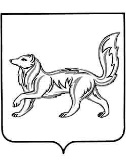 АДМИНИСТРАЦИЯ ТУРУХАНСКОГО РАЙОНАКРАСНОЯРСКОГО КРАЯП О С Т А Н О В Л Е Н И Е10.05.2023                                         с. Туруханск			                 № 331 - пО внесении изменений в постановление администрации Туруханского района от 21.09.2015 № 1146-п «Об утверждении Порядка сбора и обмена информацией в области защиты населения и территории Туруханского района от чрезвычайных ситуаций природного и техногенного характера»В соответствии с требованиями Федерального закона 30.12.2021 № 459-ФЗ «О внесении изменений в Федеральный закон от 21.12.1994 № 68-ФЗ  «О защите населения и территорий от чрезвычайных ситуаций природного и техногенного характера», постановления Правительства Российской Федерации от 24.03.1997 №334 «О Порядке сбора и обмена в Российской Федерации информацией в области защиты населения и территорий от чрезвычайных ситуаций природного и техногенного характера», постановления администрации Красноярского края от 20.08.1997 № 451-п «О Порядке сбора и обмена в Красноярском краеинформацией в области защиты населения и территорий от чрезвычайных ситуаций природного и техногенного характера», руководствуясь ст. ст. 47, 48 Устава Туруханского района, ПОСТАНОВЛЯЮ:1. Внести в постановление администрации Туруханского района от 21.09.2015 № 1146-п «Об утверждении Порядка сбора и обмена информацией в области защиты населения и территории Туруханского района от чрезвычайных ситуаций природного и техногенного характера» (далее - Постановление)следующие изменения:1.1. пункт 2 Постановления изложить в следующей редакции: «2. Возложить на администрацию Туруханского района обязанности по организации сбора и обмена информацией в области защиты населения и территорий от чрезвычайных ситуаций природного и техногенного характера,ведении аварийно-спасательных и других неотложных работ, силах и средствах, задействованных для ликвидации чрезвычайных ситуаций, подготовке и своевременному представлению Главе Туруханского района, председателю комиссии по предупреждению и ликвидации чрезвычайных ситуаций и обеспечению пожарной безопасности Туруханского района и в Главное управление МЧС России по Красноярскому краю в соответствии с утвержденным Порядком.»;1.2. Абзац 5 пункта 3 Порядка сбора и обмена информацией в области защиты населения и территории Туруханского района от чрезвычайных ситуаций природного и техногенного характера, утвержденного Постановлением, изложить в следующей редакции:«Информация должна содержать сведения о прогнозируемых и возникших чрезвычайных ситуациях природного и техногенного характера и их последствиях, о радиационной, химической, медико-биологической, взрывной, пожарной безопасности на территории Туруханского района, а также сведения о деятельности организаций, органов местного самоуправления поселений по защите населения и территорий при проведении аварийно-спасательных и других неотложных работ силах и средствах, задействованных для ликвидации чрезвычайных ситуаций.».2. Настоящее постановление подлежит опубликованию в общественно-политической газете «Маяке Севера» и размещению на официальном сайте Туруханского района.3. Контроль за исполнением данного постановления возложить на первого заместителя Главы Туруханского района Е.Г. Кожевникова.4. Настоящее постановление вступает в силу после его официального опубликования.Глава Туруханского района						     О.И. Шереметьев